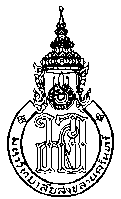 รายงานต้นฉบับแสดงผลการตรวจสอบการคัดลอกผลงานการเขียนทางวิชาการ (Originality Report)(ส่งพร้อมรูปเล่มวิทยานิพนธ์ สารนิพนธ์ หรือผลงานตีพิมพ์ของนักศึกษา)--------------------------------------------------------------------------------------------------------------------------ชื่อนักศึกษา นาย/นางสาว/นาง .............................................................................................................................................รหัสนักศึกษา ............................................................หลักสูตร ..............................................................................................สาขาวิชา ...................................................................	วิทยาลัยการคอมพิวเตอร์วิทยานิพนธ์ / สารนิพนธ์ / ผลงานตีพิมพ์ เรื่อง ....................................................................................................................……………………………………………………..……………………………………………………………………………………………………....……………ได้แนบเอกสาร Originality Report ที่ตรวจสอบจากรูปเล่มวิทยานิพนธ์ / สารนิพนธ์ / ผลงานตีพิมพ์ฉบับสมบูรณ์ที่ส่งบัณฑิตวิทยาลัย (เฉพาะหน้าแรกที่ปรากฏชื่อนักศึกษาและข้อมูล Similarity Index)					ลงชื่อ .......................................................นักศึกษา					      (....................................................................)					       ................./......................../...................สำหรับอาจารย์ที่ปรึกษาความเห็นต่อ Similarity Index …………………..……………………….....................................................................................................................................................................................................................................................................................................................................................................................................................ลงนาม ................................................................(........................................................................)                      อาจารย์ที่ปรึกษาวิทยานิพนธ์/ สารนิพนธ์                        ….……../………………../…………...สำหรับวิทยาลัยความเห็นต่อ Similarity Index …………………..…………………........................................................................................................................................................................................................................................................................................................................................................................................................ลงนาม..................................................................               (.............................….........................................)                   ประธานคณะกรรมการบริหารหลักสูตร                                
                       ….……../………………../…………...สำหรับบัณฑิตวิทยาลัยคำสั่งคณบดีบัณฑิตวิทยาลัย………………………………………………………………………………………………………………………………………………………………………………………..……………………………………………………………………………………………………………………………………………………………………………………….……………………………………………………………………………………………………………………………………………………………………………………….สำหรับบัณฑิตวิทยาลัยคำสั่งคณบดีบัณฑิตวิทยาลัย………………………………………………………………………………………………………………………………………………………………………………………..……………………………………………………………………………………………………………………………………………………………………………………….……………………………………………………………………………………………………………………………………………………………………………………….